Tisková zpráva			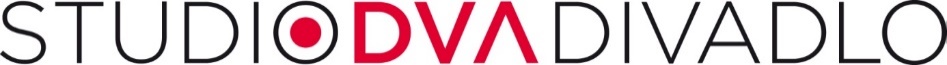 19. června 2017Začíná Metropolitní léto hereckých osobnostíPříští pátek (23. června) odstartuje světovou premiérou komedie Líbánky na Jadranu 14. ročník Metropolitního léta hereckých osobností. Divadlo Studio DVA na Letní scéně Vyšehrad kromě již nyní beznadějně vyprodané nové hry Patrika Hartla nabídne dalších devět hitů ze svého repertoáru a koncerty pod širým nebem.  Hrát se bude do 31. srpna i na kamenné scéně. Diváci se tak dočkají několika repríz 4 sester v hlavní roli s Ivanou Chýlkovou, Janou Strykovou, Annou Šiškovou a Berenikou Kohoutovou. Připraveny jsou i vztahové komedie Vše o mužích, Vše o ženách, Kutloch aneb I muži mají své dny a Hovory o štěstí mezi čtyřma očima. Chybět nesmí ani one woman show Evy Holubové Hvězda či italská komedie Carla Goldoniho Poprask na laguně. Svoji stand-up comedy Celebrity pod širým nebem představí také Ondřej Sokol. Poprvé přivítá Letní scéna i hosty z brněnského Divadla Bolka Polívky s představením Podivné odpoledne dr. Zvonka Burkeho v hlavní roli s Bolkem Polívkou. Na Vyšehradě nebude chybět ani Karel Roden a Jana Krausová s představením Otevřené manželství, které spolu hrají neuvěřitelných patnáct let. Sedmým rokem v rámci tzv. off programu nabízí Letní scéna také koncerty vybraných interpretů. Letos zde slovenská šansoniérka Szidi Tobias pokřtí své nové 2 CD Sedmolásky. Chybět nebude ani Dan Bárta za doprovodu Robert Balzar Tria či Petra Janů s kapelou Amsterdam. Hvězdnou sestavu pak doplní dvěma koncerty Aneta Langerová a nováčkem bude Václav Neckář se skupinou Bacily. Hrát se však bude i na domovské scéně na Václavském náměstí. V polovině července zde bude mít svoje místo limitovaný set devíti uvedení mimořádně úspěšné divadelní adaptace hudebního filmu pro celou rodinu Šíleně smutná princezna. Karel Roden s Janou Krausovou v divadle spolu odehrají i několik repríz divácky oblíbené komedie Sex pro pokročilé. Navíc zde právě připravují jeho volné pokračování s názvem Vzhůru do divočiny (premiéra 18. září 2017). Se třemi reprízami své one man show Vysavač obsadí divadlo i Bob Klepl. Na úplný závěr prázdnin je připravena také premiéra Ostrovského komedie Les s Ivou Janžurovou, Igorem Orozovičem, Vladimírem Javorským, Igorem Barešem a dalšími, kterou původně pro Národní divadlo nastudoval Michal Dočekal. Čtvrtým rokem je do divadla naplánováno také Léto slovenských hvězd. Přehlídka bratislavských divadelních souborů se uskuteční v druhé polovině srpna (21. – 27. 8.). Program slibuje pět představení, ve kterých se mohou diváci těšit na taková jména slovenského divadla, jakými jsou Emília Vášáryová, Zuzana Krónerová, Milan Lasica, Martin Huba, Milan Kňažko a mnoho dalších. Partnerské Štúdio L+S uvede od lednové premiéry stále vyprodané Staré majstry s Milanem Lasicou a Martinem Hubou. V české premiéře se mohou diváci těšit na komedii o účastnicích kurzu herectví v podaní Divadla GUnaGU s názvem Herečky (miluj blížneho svojho), se Zuzanou Krónerovou v hlavní roli. Stejný soubor pak přiveze i populární hru Odvrátená strana mesiaca v titulní roli s Emílií Vášáryovou. Ta se po boku Milana Kňažka představí i v další české premiéře, ve hře Klamstvo o tenké hranici mezi milosrdnou lží a pravdou. KontaktStudio DVA, divadlo Palác FÉNIX, Václavské nám. 56, 110 00 Praha 1, www.studiodva.czObchod a marketing: Tomáš Přenosil, tel.: 736 531 330, e-mail: tomas.prenosil@studiodva.czFotografie jsou k dispozici na https://www.studiodva.cz/ostatni/fotografie-ke-stazeni/Partner divadla Studio DVA: Kapsch Hlavní mediální partneři: Prima TV, Metro, Český rozhlas - RadiožurnálPartneři: Vlasta, Railreklam, Radio City, Marianne, Pražský přehled kulturních pořadů, Dopravní podnik hl. města Prahy
Spolupořadatel: Národní kulturní památka Vyšehrad